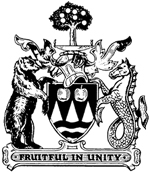 City of Public HearingMinutes(* denotes partial attendance)1.	Call to OrderMayor Gray called the Hearing to order at Mayor Gray advised that the purpose of the Hearing is to consider certain bylaws which, if adopted, will amend "Kelowna 2030 - Official Community Plan Bylaw No. 10500" and Zoning Bylaw No. 8000", and all submissions received, either in writing or verbally, will be taken into consideration when the proposed bylaws are presented for reading at the Regular Council Meeting which follows this Public Hearing.2.	Notification of MeetingThe City Clerk advised that Notice of this Public Hearing was advertised by being posted on the Notice Board at City Hall on May 21, 2013 and by being placed in the Kelowna Capital News issues on May 24, 2013 and May 28, 2013, and by sending out or otherwise delivering 29 letters to the owners and occupiers of surrounding properties between May 21, 2013 and June 4, 2013.The correspondence and/or petitions received in response to advertising for the applications on tonight's agenda were arranged and circulated to Council in accordance with Council Policy No. 309.3.	Individual Bylaw SubmissionsThe City Clerk advised that no correspondence and/or petitions had been received.Mayor Gray invited the applicant or anyone in the public gallery who deemed themselves affected to come forward, followed by comments of Council.3.1.	Rezoning Application No. Z12-0064 - 275 Petch Road, Parminder & Kulwant Hans and Gurdev & Kamalpreet GillStaff:Summarized the application before Council and responded to questions from Council.The Deputy City Clerk advised that no correspondence and/or petitions had been received.Mayor Gray invited anyone in the public gallery who deemed themselves affected to come forward, followed by comments of Council.There were no further comments.4.	TerminationThe Hearing was declared terminated at ______________________________________	_____________________________________Mayor										      Deputy City Clerk/acmDate:Time:Location:Council ChamberCity Hall, Council MembersPresent:Mayor  and Councillors , , , , , , * and .Staff Present:City Manager, ; Deputy City Clerk, ; Manager, Urban Land Use, ; Manager, Council Recording Secretary, 